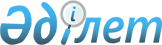 О реорганизации Республиканского государственного предприятия "Алтын аскер" Комитета национальной безопасности Республики КазахстанПостановление Правительства Республики Казахстан от 22 октября 2001 года N 1349

      Правительство Республики Казахстан постановляет: 

      1. Реорганизовать Республиканское государственное предприятие "Алтын аскер" Комитета национальной безопасности Республики Казахстан на праве хозяйственного ведения путем преобразования его в закрытое акционерное общество "Республиканский центр "Казимпэкс" Комитета национальной безопасности Республики Казахстан" (далее - Общество) со стопроцентным участием государства в уставном капитале. 

      2. Комитету государственного имущества и приватизации Министерства финансов Республики Казахстан в установленном законодательством порядке: 

      1) при утверждении устава Общества определить основным предметом деятельности Общества осуществление хозяйственной деятельности в области энерго-, водо- и теплоснабжения, транспорта, связи, коммуникаций, коммунального и жилищного хозяйства и других систем жизнеобеспечения подразделений Комитета национальной безопасности Республики Казахстан; 

      2) обеспечить государственную регистрацию Общества в органах юстиции; 

      3) после государственной регистрации Общества передать права владения и пользования его государственным пакетом акций Комитету национальной безопасности Республики Казахстан; 

      4) принять иные меры, вытекающие из настоящего постановления. 

      3. Внести в некоторые решения Правительства Республики Казахстан следующие изменение и дополнения: 

      1) утратил силу постановлением Правительства РК от 05.08.2013 № 796;

      2) в постановление Правительства Республики Казахстан от 12 апреля 1999 года N 405 P990405_ "О видах государственной собственности на государственные пакеты акций и государственные доли участия в организациях" (САПП Республики Казахстан, 1999 г., N 13, ст. 124): 

      в Перечне акционерных обществ и хозяйственных товариществ, государственные пакеты акций и доли которых отнесены к республиканской собственности, утвержденном указанным постановлением: 

      раздел "г. Астана" дополнить строкой, порядковый номер 21-19, следующего содержания: 

      "21-19 ЗАО "Республиканский центр "Казимпэкс" Комитета национальной безопасности Республики Казахстан"; 

      3) в постановление Правительства Республики Казахстан от 27 мая 1999 года N 659 P990659_ "О передаче прав по владению и пользованию государственными пакетами акций и государственными долями в организациях, находящихся в республиканской собственности": 

      Перечень государственных пакетов акций и государственных долей участия в организациях республиканской собственности, право владения и пользования которыми передается отраслевым министерствам и иным государственным органам, утвержденный указанным постановлением: 

      дополнить разделом и строкой, порядковый номер 242, следующего содержания: 

      "Комитету национальной безопасности Республики Казахстан 

      242 ЗАО "Республиканский центр Казимпэкс" Комитета национальной безопасности Республики Казахстан". 

      4. Настоящее постановление вступает в силу со дня подписания. 

 

     Премьер-Министр  Республики Казахстан   

(Специалисты: Склярова И.В.,              Умбетова А.М.)     
					© 2012. РГП на ПХВ «Институт законодательства и правовой информации Республики Казахстан» Министерства юстиции Республики Казахстан
				